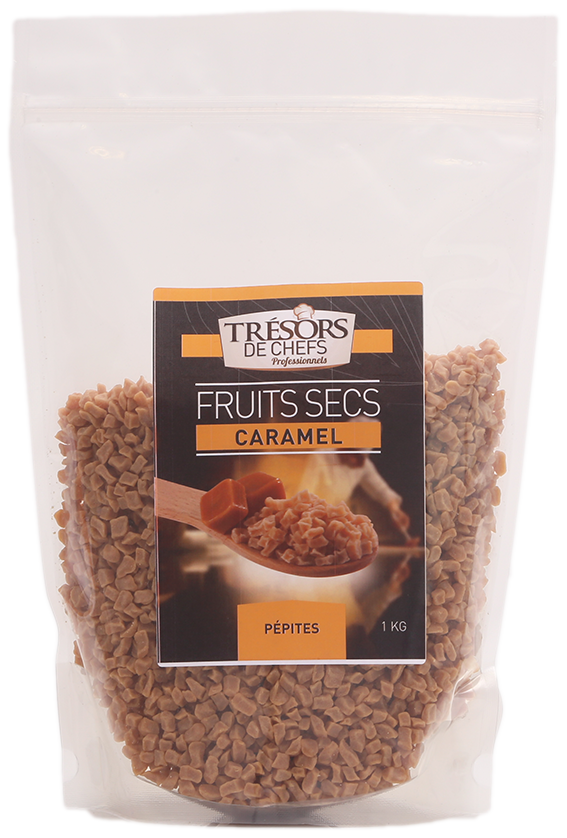 *Présence d’allergènes selon les directives Ce produit est conforme à la Directive européenne 2007/68/CE du 27/11/2007 modifiant l'annexe III bis de la Directive 2000/13/CE en ce qui concerne certains ingrédients alimentaires.Conforme au règlement CE N°1935/2004 ; au règlement CE N°2023/2006, relatif aux bonnes pratiques de fabrication des matériaux et objets destinés à entrer en contact avec les denrées alimentaires ; ainsi qu’à la réglementation française en vigueur concernant les matériaux et objets au contact des denrées alimentaires à savoir le décret sanction 2007-766 du 10 mai 2007, modifié par le décret 2008-1469 du 30 décembre 2008.PRODUITPRODUITDENOMINATION LEGALEPépites de caramelDESCRIPTIONCubes gélifiés obtenus par un procédé permettant la re-texturation de caramel au beurre salé.POIDS NET250g1,000 kgDATE DE DURABILITE MINIMALE (DDM)6 mois dans son emballage d’origine.CONDITIONS DE STOCKAGEA conserver dans un endroit frais et sec. Température de stockage conseillée : 5 - 20°C.CODE PRODUIT2674 (250g)626401 (1,00kg)PAYS DE TRANSFORMATIONFabriqué en FranceCODE DOUANIER2007.9939DECLARATION D’INGREDIENTS -  en conformité au règlement INCO (N°1169/2011)40.27% saccharose, 25.61% pomme, 11.75% fibres d’ananas, 11.07% caramel au beurre salé*, 6.64% caramel*, 1.31% gélifiant : alginate de sodium E401, 1.06% arôme, 1.03% stabilisant : di-calcium phosphate E341ii, 0.96% sel, 0.18% colorant : caramel E150a, 0.12% correcteur d’acidité : acide citrique E330. * « contient environ 9g de caramel au beurre salé et 5g de caramel pour 100g de produit fini ».CARACTERISTIQUES ORGANOLEPTIQUESCARACTERISTIQUES ORGANOLEPTIQUESCOULEURCaramelASPECTCube ferme et souple – 3 à 6 mmODEURCaractéristique du caramel au beurre saléGOUTCaractéristique du caramel au beurre saléCARACTERISTIQUES PHYSICO-CHIMIQUESCARACTERISTIQUES PHYSICO-CHIMIQUESCARACTERISTIQUES PHYSICO-CHIMIQUESCONTRÔLETOLERANCEVALEUR CIBLEMATIERE SECHE86%+/-2%AW< 0,70-pH3,8+/-0,2DENSITE1,2+/-0,1SPECTRE GRANULOMETRIQUE< 3,15mm3,15 à 6,3 mm> 6,3 mm1% max.97% max.2% max.---VALEURS NUTRITIONNELLES (Pour 100 g de produit) VALEURS NUTRITIONNELLES (Pour 100 g de produit) VALEUR ENERGETIQUE 1520 kJ soit 360 kcalMATIERES GRASSESDont acides gras saturés1,1 g0,7 gGLUCIDESDont sucres84,0 g83,0 gPROTEINES<0,5 gFIBRES1 gSEL2,0 gCONDITIONNEMENT CONDITIONNEMENT UVC : Sachet 1 kgColis : 12x1kgPalettisationEAN 13/143663327002835--POIDS NET1,000 kg12,000 kg360 kgPOIDS BRUT1,200 kg12,240 kg392 kgDIMENSIONS (L x l x h)210x75x310 mm430x310x250 mmEURO 80x120 cmNOMBRE D’UV / COLIS12NOMBRE DE COLIS / COUCHE6NOMBRE DE COUCHE / PALETTE5NOMBRE DE COLIS / PALETTE30CARACTERISTIQUES MICROBIOLOGIQUESCARACTERISTIQUES MICROBIOLOGIQUESGERMESCRITERESFLORE TOTALE<2 000 UFC/gCOLIFORMES TOTAUXAbsence dans 10 gCOLIFORMES FECAUXAbsence dans 10 gSTAPHYLOCOQUESAbsence dans 10 gSALMONELLESAbsence dans 25 gLEVURES & MOISISSURES<500 UFC/gALLERGENES*ALLERGENES*ALLERGENES*ALLERGENES*PRODUITS ET INGREDIENTSABSENCEPRESENCEINGREDIENT CONCERNECEREALES ET PRODUITS A BASE DE CEREALES CONTENANT DU GLUTENXCRUSTACES ET DERIVESXMOLLUSQUES ET PRODUITS A BASE DE MOLLUSQUESXPOISSONS ET PRODUITS A BASE DE POISSONXŒUFS (BLANC OU JAUNE) ET PRODUITS A BASE D’OEUFSXARACHIDES ET PRODUITS A BASE D’ARACHIDEXLAIT ET PRODUITS LAITIERSXBEURRE, CREME FRAICHESOJA ET PRODUITS A BASE DE SOJAXFRUITS A COQUES ET PRODUITS DERIVESXGRAINES DE SESAME ET PRODUITS A BASE DE SESAMEXMOUTARDE ET PRODUITS A BASE DE MOUTARDEXLUPIN ET PRODUITS A BASE DE MOUTARDEXCELERI ET PRODUITS A BASE DE CELERIXANHYDRIDES SULFUREUX ET SULFITES (concentration > 10mg/kg ou 10mg/L en SO2)?Traces éventuelles de SULFITES.SECURITE ALIMENTAIRE ET REGLEMENTATIONSTATUT OGMCe produit est exempt d’ingrédients et d’additifs génétiquement modifiés. Par conséquent, le produit ne nécessite pas d’étiquetage conformément aux directives 1829/2003 et 1830/2003.TRAITEMENT PAR IONISATIONProduit non ionisé/non irradié conformément à la directive 1999/2/CE.PESTICIDESConforme au règlement CE N°396/2005.METAUX LOURDSConforme au règlement CE N°1881/2006 et à ses modifications.EMBALLAGES